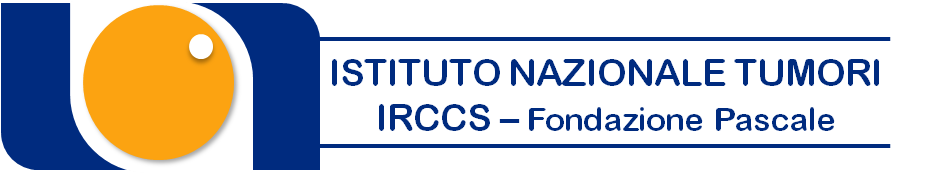 ALLEGATO BNumero progressivo del progetto:  	M_/_ 	 	(Di competenza della Direzione Scientifica)						 Tipologia del progetto:   Progetto Complesso Interdipartimentale   Progetto Investigator Grant   Progetto Giovani RicercatoriTitolo del progetto (max 400 caratteri):__________________________________________________________________________________________________________________________________________Macroarea:      1)  PREVENZIONE E DIAGNOSI PRECOCE DEL CANCRO;		2)  IMMUNOTERAPIA DEL CANCRO;		3)  MEDICINA PERSONALIZZATA E DI PRECISIONE; 		4)  APPROCCI E TECNOLOGIE INNOVATIVE DI DIAGNOSTICA E TERAPIA INTEGRATA DEI                                   TUMORI.					 								 Coordinatore/Responsabile Scientifico:Cognome e nome: ___________________________________Data di nascita:  __________________Tipologia contrattuale (dipendente,  contrattista,  etc)______________________________Struttura di appartenenza e ruolo (Dipartimento, U.O., S.C )_________________________________________Anno di inizio:  __________	 	Durata prevista :  __________					 Soggetti cofinanziatori :_________________________________________________________________   Parole chiave:________________________________________________________________________								  									 Firma Responsabile Scientifico	 Classificazione progetto1 preclinico		       2 clinico-epidemiologico osservazionale	  	 3 clinico-epidemiologico sperimentale 4 gestionale  5 tecnologie abilitanti 6 metodologicaArea d’interesse prevalente     Identificazione e validazione di nuovi biomarcatori;Medicina personalizzata e terapie innovative Modelli sperimentali innovativi di cancroDiagnosi precoce e prevenzione della malattia                               AltroSTRUTTURE COMPLESSE O STRUTTURE SEMPLICI DIPARTIMENTALI DELL’ISTITUTO COINVOLTE (per i progetti CI minimo tre tra Strutture Complesse o Semplici Dipartimentali appartenenti almeno a tre categorie tra quelle di seguito elencate (Oncologia Medica, Chirurgia, Servizi, Ricerca) _______________________________________________________________________Ruolo nel progetto _____________________________Quota partecipazione nel progetto: _____________________ALTRI ENTI COINVOLTI (indicare partner, affiliazioni, ruoli)ABSTRACT  (max 200 parole)DESCRIZIONE DEL PROGETTO (max 2 pagine)MATERIALI E METODI (max 1 pagina)BIBLIOGRAFIA DI RIFERIMENTOCARATTERISTICHE INNOVATIVE DEL PROGETTO (max ½ pagina)QUALIFICAZIONE DEL COORDINATORE/RESPONSABILE SCIENTIFICO (per i Progetto CI riportare gli stessi dati anche per i Collaboratori Principali degli altri Dipartimenti)Numero di pubblicazioni _________________Impact Factor ___________H-Index__________________( il calcolo deve essere fatto utilizzando SCOPUS)Numero di pubblicazioni come primo, ultimo autore o “corresponding author”  degli ultimi 5 anni______________Impact Factor  ultimi 5 anni_____________Curriculum vitae europeo in allegato (max 2 pagine)COSTO DEL PROGETTOCosto complessivo del progetto  €_________________Cofinanziamento di €___________________________	 	 Finanziamento richiesto  €_______________________		 Suddivisione costi per Strutture coinvolteVoci di costoSC o SSD 1SC o SSD 2SC o SSD 3TotaleCofinanz.Finanziamento richiestoCompenso collaborazioni scientifiche€ 0,00€ 0,00€ 0,00€ 0,00€ 0,00€ 0,00Acquisto materiali di consumo € 0,00€ 0,00€ 0,00€ 0,00€ 0,00€ 0,00Missioni; partecipazione a congressi€ 0,00€ 0,00€ 0,00€ 0,00€ 0,00€ 0,00Pubblicazioni internazionali€ 0,00€ 0,00€ 0,00€ 0,00€ 0,00€ 0,00Altro (specificare)_______________________________€ 0,00€ 0,00€ 0,00€ 0,00€ 0,00€ 0,00Totale€ 0,00€ 0,00€ 0,00€ 0,00€ 0,00€ 0,00